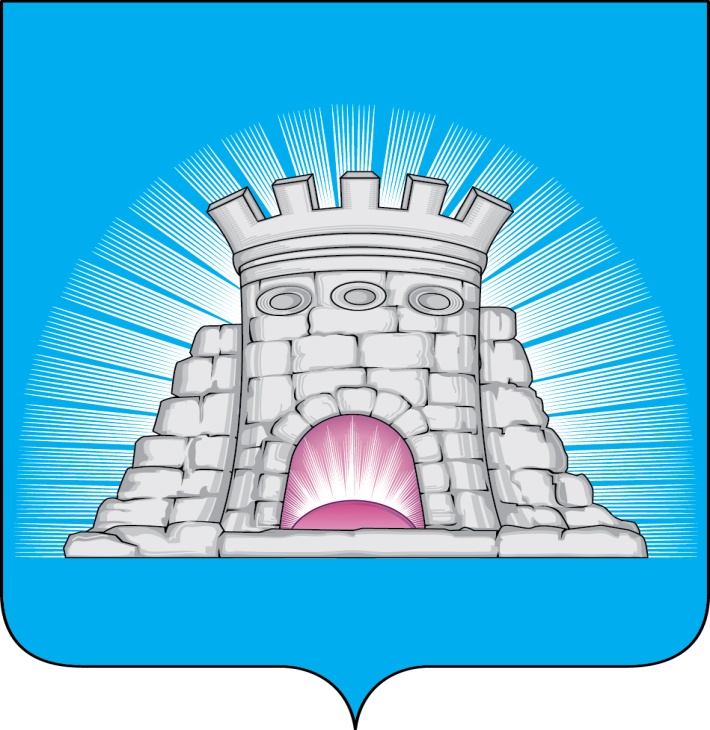 П О С Т А Н О В Л Е Н И Е                                                    01.06.2022       №  882/6г.Зарайск                          О внесении изменения в постановление главы                          городского округа Зарайск Московской области                          от 21.12.2018 № 2261/12 «Об утверждении                          Схемы размещения нестационарных торговых                          объектов на территории городского округа                          Зарайск Московской области на период                                               2019-2024 годов»       В соответствии с распоряжением Министерства сельского хозяйства и продовольствия  Московской области от 13.10.2020 N 20РВ-306 (ред. от 23.03.2021) "О разработке и утверждении органами местного самоуправления муниципальных образований Московской области схем размещения нестационарных торговых объектов и Методических рекомендаций по размещению нестационарных торговых объектов на территории муниципального образования Московской области" (вместе с "Порядком разработки и утверждения органами местного самоуправления муниципальных образований Московской области схем размещения нестационарных торговых объектов"), постановлением  главы   городского   округа   Зарайск Московской области от 26.05.2020 № 627/5 «О предоставлении отсрочки по уплате платежей по договорам на право размещения нестационарных торговых объектов (НТО) на территории городского округа Зарайск Московской области и продлении Схемы размещения НТО на территории городского округа Зарайск Московской области на 12 месяцев» и на основании Протокола заседания Московской областной межведомственной комиссии по вопросам потребительского рынка от 28 апреля 2022г. № 2/нП О С Т А Н О В Л Я Ю :      1.Внести    изменения  в   постановление  главы   городского   округа   Зарайск Московской области от 21.12.2018 № 2261/12 «Об утверждении Схемы размещения нестационарных торговых объектов на территории городского округа Зарайск                                                                                                                    008895Московской области на период 2019-2024 годов», изложив приложение «Схема размещения нестационарных торговых объектов на территории городского округа Зарайск Московской области на период 2019-2024годов» в новой редакции (прилагается).      2.Службе по взаимодействию со СМИ администрации городского округа Зарайск Московской области обеспечить опубликование настоящего постановления в газете «За новую жизнь»  и  размещение на официальном сайте администрации городского округа Зарайск Московской области http://zarrayon.ru/.Глава городского округа Зарайск    В.А. ПетрущенкоВерно:Начальник службы делопроизводства  Л.Б. Ивлева               01.06.2022    Послано: в дело,  Глухих И.Е., ОПР  и СУ,  СВ со СМИ, газета «За новую жизнь», прокуратуру.Н.М. Ерохина8(496)662-57-35